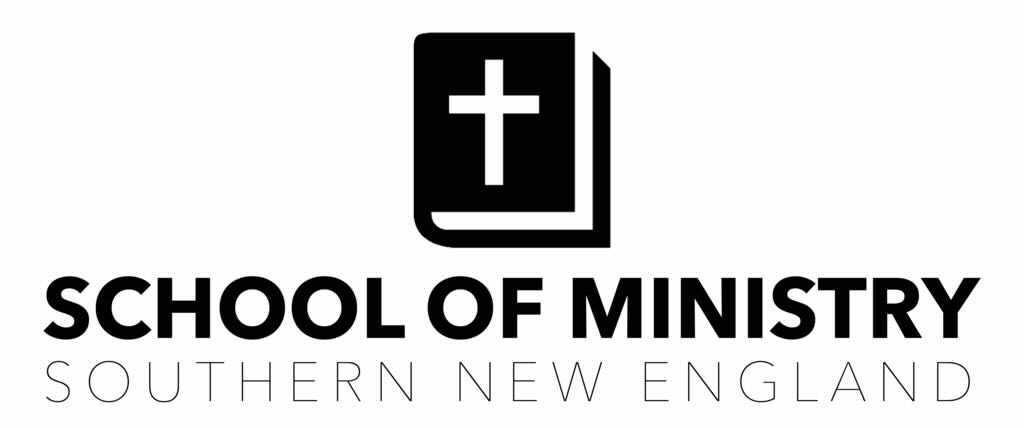 SPANISH SOMCurso: 101- HermenéuticaLibro de texto:  Lectura eficaz de la Biblia por Gordon D. Fee y Douglas StuartGuía del estudianteInstruccionesLibro de textoEs la responsabilidad del estudiante de conseguir el libro de texto y leerlo antes de presentarse para el Examen final.  Se descontarán puntos si no se lee el libro.  Cuando haya terminado de leer el libro, favor de confirmarlo aquí, marcando dentro del cuadrillo con una X así, :Confirmo que he leído el libro de texto para este curso. ☐Guía del estudianteEste cuestionario es para completar enteramente antes de presentarse para el Examen final.  Las preguntas se basan en el libro de texto.  Traiga el original de este cuestionario completado a la clase.Nombre del estudiante: __________________________________Guía del estudiante 1.  ¿Cuáles son los pasos que tomar para guardar un equilibrio entre el contexto concreto e 		histórico de la Palabra y su significado y aplicación para el día de hoy?     			a.  ________________________________________________________________________					________________________________________________________________________			b. 	________________________________________________________________________					________________________________________________________________________2.  Conteste estas preguntas sobre la interpretación:      		a.  ¿Cuál es el objetivo de una buena interpretación?   					________________________________________________________________________		b.  ¿Cuál es la prueba de una buena interpretación?					________________________________________________________________________3.  Conteste estas preguntas sobre la relevancia de la Biblia:				a.  ¿Qué quiere decir la frase relevancia eterna de la Biblia?					________________________________________________________________________					________________________________________________________________________		b.  ¿Qué queremos decir con la frase la particularidad histórica de la Biblia?					________________________________________________________________________					________________________________________________________________________4.  ¿Qué quiere decir exégesis?						________________________________________________________________________					________________________________________________________________________5.  ¿Cuál es la clave para una buena exégesis?						________________________________________________________________________					________________________________________________________________________6.  ¿Qué quiere decir el contexto histórico de un texto?					a.  ______________________________________________________________________				b.  ______________________________________________________________________						______________________________________________________________________					c.  ______________________________________________________________________						______________________________________________________________________						7.  ¿Cuál es la pregunta contextual más importante que hay que lanzarle, repetidas veces, a un 		pasaje que uno está estudiando?							______________________________________________________________________						8.  ¿Cuáles son tres herramientas esenciales para leer o estudiar la Biblia, libro por libro?				a.  ______________________________________________________________________				b.  ______________________________________________________________________					c.  ______________________________________________________________________9.  ¿Cuáles son los tres idiomas originales de los cuales la Biblia fue traducida?     				a.  ______________________________________________________________________				b.  ______________________________________________________________________					c.  ______________________________________________________________________10.  Conteste estas preguntas sobre la traducción libre:				a.  ¿Qué quiere decir traducción libre?							______________________________________________________________________						______________________________________________________________________				b.  ¿Cuál es el problema con una traducción libre?     						______________________________________________________________________						______________________________________________________________________				c.  ¿Cuál es un ejemplo de una traduccion libre de la Biblia?						______________________________________________________________________11.  ¿Cuál es el punto que todas las epístolas tienen en común, lo que es criticamente importante 				para tomar en cuenta cuando las leamos y interpretamos?     						______________________________________________________________________						______________________________________________________________________						______________________________________________________________________12.  Para poder comprender el contexto histórico de las epístolas, hay que seguir dos pautas.  			¿Cuáles son?						a.  ______________________________________________________________________						______________________________________________________________________				b.  ______________________________________________________________________						______________________________________________________________________13.  ¿Cuál es la clave absolutamente necesaria para poder comprender el argumento de cada 				epístola?								______________________________________________________________________						______________________________________________________________________14.  ¿Cuál es la regla que nos ayuda a saber lo que un pasaje NO significa?								______________________________________________________________________						______________________________________________________________________15.  ¿Cuál es la segunda regla básica de la hermenéutica pertinente cuando intentamos interpretar 			las epístolas?								______________________________________________________________________						______________________________________________________________________16.  Identifique las siete pautas para distinguir entre asuntos relativos en lo cultural de un lado, y 				aquellos que trascienden sus escenarios originales del otro y son por lo tanto normativos 				para todos los cristianos de todos los tiempos.     				a.  	______________________________________________________________________						______________________________________________________________________						______________________________________________________________________				b.  ______________________________________________________________________							______________________________________________________________________						______________________________________________________________________				c.  ______________________________________________________________________							______________________________________________________________________						______________________________________________________________________				d.  ______________________________________________________________________							______________________________________________________________________						______________________________________________________________________				e.  ______________________________________________________________________							______________________________________________________________________						______________________________________________________________________				f.  ______________________________________________________________________							______________________________________________________________________						______________________________________________________________________				g.  ______________________________________________________________________							______________________________________________________________________						______________________________________________________________________17.  ¿Qué es un relato?     						______________________________________________________________________						______________________________________________________________________						______________________________________________________________________						______________________________________________________________________18.  ¿Cuáles son las tres niveles de la narrativa?     				a.  	______________________________________________________________________						______________________________________________________________________						______________________________________________________________________				b.  ______________________________________________________________________							______________________________________________________________________						______________________________________________________________________				c.  ______________________________________________________________________							______________________________________________________________________						______________________________________________________________________19.  Identifique y explique los nueve errores más comunes de interpretación que las personas 				cometen cuando leen los relatos bíblicos y buscan respuestas en ellos. 				a.  	______________________________________________________________________						______________________________________________________________________						______________________________________________________________________				b.  ______________________________________________________________________							______________________________________________________________________						______________________________________________________________________				c.  ______________________________________________________________________							______________________________________________________________________						______________________________________________________________________				d.  _____________________________________________________________________						_____________________________________________________________________						_____________________________________________________________________				e.  _____________________________________________________________________						_____________________________________________________________________						_____________________________________________________________________				f.  _____________________________________________________________________						_____________________________________________________________________						_____________________________________________________________________				g.  _____________________________________________________________________						_____________________________________________________________________						_____________________________________________________________________				h.  _____________________________________________________________________						_____________________________________________________________________						_____________________________________________________________________				i.  _____________________________________________________________________						_____________________________________________________________________						_____________________________________________________________________20.  Identifique los diez principios para interpretar los relatos.     				a.  	______________________________________________________________________						______________________________________________________________________						______________________________________________________________________				b.  ______________________________________________________________________							______________________________________________________________________						______________________________________________________________________				c.  ______________________________________________________________________							______________________________________________________________________						______________________________________________________________________				d.  _____________________________________________________________________						_____________________________________________________________________						_____________________________________________________________________				e.  _____________________________________________________________________						_____________________________________________________________________						_____________________________________________________________________				f.  _____________________________________________________________________						_____________________________________________________________________						_____________________________________________________________________				g.  _____________________________________________________________________						_____________________________________________________________________						_____________________________________________________________________				h.  _____________________________________________________________________						_____________________________________________________________________						_____________________________________________________________________				i.  _____________________________________________________________________						_____________________________________________________________________						_____________________________________________________________________				j.  _____________________________________________________________________						_____________________________________________________________________						_____________________________________________________________________21.  ¿Cuál es la actividad divina que interesa Lucas y que él quiere que sus lectores entiendan?						_____________________________________________________________________						_____________________________________________________________________						_____________________________________________________________________						_____________________________________________________________________						_____________________________________________________________________						_____________________________________________________________________						_____________________________________________________________________						_____________________________________________________________________						_____________________________________________________________________						_____________________________________________________________________22.  Según Lucas, ¿a qué se debe el movimiento hacia adelante en el libro de Hechos?						_____________________________________________________________________						_____________________________________________________________________						_____________________________________________________________________						_____________________________________________________________________23.  ¿Cómo se les llaman los primeros tres Evangelios, debido a que son a menudo tan 					parecidas?							_____________________________________________________________________						_____________________________________________________________________24.  Identique las varias formas de enseñanza de Jesús que el libro de texto menciona.				________________________________________________________________________				________________________________________________________________________				________________________________________________________________________				________________________________________________________________________				________________________________________________________________________25.  ¿Cuáles son los tres principios que actuaron en la composición de los Evangelios?	a.  ________________________________________________________________________				________________________________________________________________________				________________________________________________________________________				________________________________________________________________________	b.  ________________________________________________________________________				________________________________________________________________________				________________________________________________________________________				________________________________________________________________________	c.  ________________________________________________________________________				________________________________________________________________________				________________________________________________________________________				________________________________________________________________________26.  Identifique y explique la armazón teológica básica de todo el Nuevo Testamento.				________________________________________________________________________				________________________________________________________________________				________________________________________________________________________				________________________________________________________________________				________________________________________________________________________				________________________________________________________________________				________________________________________________________________________				________________________________________________________________________27.  ¿De qué se dieron cuenta los primeros cristianos, comenzando con el sermón de Pedro en 				Hechos 3?							________________________________________________________________________				________________________________________________________________________				________________________________________________________________________				________________________________________________________________________				________________________________________________________________________				________________________________________________________________________28.  ¿Cuál es la diferencia entre una verdadera parábola de un lado y por otro lado una similitud 				(símil o metáfora)?     				______________________________________________________________________				________________________________________________________________________				________________________________________________________________________				________________________________________________________________________				________________________________________________________________________				________________________________________________________________________29.  El libro de texto dice que las parábolas son para “invitar una respuesta.”  Explique esto.				________________________________________________________________________				________________________________________________________________________				________________________________________________________________________				________________________________________________________________________				________________________________________________________________________				________________________________________________________________________30.  ¿Cuáles son tres cosas necesarias para interpretar las parábolas?     				a.  	______________________________________________________________________						______________________________________________________________________						______________________________________________________________________				b.  ______________________________________________________________________							______________________________________________________________________						______________________________________________________________________				c.  ______________________________________________________________________							______________________________________________________________________						______________________________________________________________________31.  ¿Cuáles son seis pautas para poder comprender la relación de los cristianos con la ley del 			Antiguo Testamento?     				a.  	______________________________________________________________________						______________________________________________________________________						______________________________________________________________________				b.  ______________________________________________________________________							______________________________________________________________________						______________________________________________________________________				c.  ______________________________________________________________________							______________________________________________________________________						______________________________________________________________________				d. 	______________________________________________________________________						______________________________________________________________________						______________________________________________________________________				e.  ______________________________________________________________________							______________________________________________________________________						______________________________________________________________________				f.  ______________________________________________________________________							______________________________________________________________________						______________________________________________________________________32.  ¿Cuáles son las dos leyes básicas del nuevo pacto, de las cuales dependen toda la Ley y 						los profetas (Mateo 22:40)?       						______________________________________________________________________						______________________________________________________________________						______________________________________________________________________						______________________________________________________________________33.  ¿Qué quiere decir el libro de texo cuando describe la Ley como paradigmática?						______________________________________________________________________						______________________________________________________________________						______________________________________________________________________						______________________________________________________________________						______________________________________________________________________						______________________________________________________________________34.  Indentifique seis pautas hermenéuticas relevantes cuando leemos la ley del Pentateuco.				a. ______________________________________________________________________						______________________________________________________________________						______________________________________________________________________				b.  ______________________________________________________________________							______________________________________________________________________						______________________________________________________________________				c.  ______________________________________________________________________							______________________________________________________________________						______________________________________________________________________				d. 	______________________________________________________________________						______________________________________________________________________						______________________________________________________________________				e.  ______________________________________________________________________							______________________________________________________________________						______________________________________________________________________				f.  ______________________________________________________________________							______________________________________________________________________						______________________________________________________________________35.  ¿En qué sentido se equivoca la mayoría de los lectores modernos de los profetas? 						______________________________________________________________________						______________________________________________________________________						______________________________________________________________________						______________________________________________________________________						______________________________________________________________________						______________________________________________________________________						______________________________________________________________________						______________________________________________________________________						______________________________________________________________________						______________________________________________________________________						______________________________________________________________________						______________________________________________________________________						______________________________________________________________________						______________________________________________________________________36.  ¿Qué tenemos que entender para tener una clara comprensión sobre el papel y la función del 				profeta en Israel?     				a. ______________________________________________________________________						______________________________________________________________________						______________________________________________________________________				b.  ______________________________________________________________________							______________________________________________________________________						______________________________________________________________________				c.  ______________________________________________________________________							______________________________________________________________________						______________________________________________________________________				d. 	______________________________________________________________________						______________________________________________________________________						______________________________________________________________________37.  ¿Qué es importante comprender sobre el contexto específico de los profetas?   						______________________________________________________________________						______________________________________________________________________						______________________________________________________________________						______________________________________________________________________						______________________________________________________________________						______________________________________________________________________						______________________________________________________________________						______________________________________________________________________						______________________________________________________________________38.  En el antiguo Israel, se apreciaba mucho la poesía como medio de aprendizaje.  Muchas 				cosas que eran suficiente importantes para que se recordaran se consideraban apropiadas 				para componerlas en poesía.  Identifique y explique los tres rasgos del estilo repetitivo de la 				poesía del Antiguo Testamento.     				a. ______________________________________________________________________						______________________________________________________________________						______________________________________________________________________				b.  ______________________________________________________________________							______________________________________________________________________						______________________________________________________________________				c.  ______________________________________________________________________							______________________________________________________________________						______________________________________________________________________39.  ¿Cuál es el asunto algo problemático sobre los “segundos significados” de las profecías. 												______________________________________________________________________						______________________________________________________________________						______________________________________________________________________						______________________________________________________________________						______________________________________________________________________						______________________________________________________________________						______________________________________________________________________						______________________________________________________________________40.  ¿Cuál es la diferencia entre inspiración e iluminación?      						______________________________________________________________________						______________________________________________________________________						______________________________________________________________________						______________________________________________________________________						______________________________________________________________________						______________________________________________________________________						______________________________________________________________________						______________________________________________________________________					41.  ¿Cuáles son los dos propósitos de Dios para los salmos que nos hacen para nosotros muy 				útiles? 				a. ______________________________________________________________________				b. ______________________________________________________________________42.  ¿Cuáles son los tres puntos citados por el libro de texto con respecto a los salmos como 				poesía?      				a. ______________________________________________________________________						______________________________________________________________________						______________________________________________________________________				b.  ______________________________________________________________________							______________________________________________________________________						______________________________________________________________________				c.  ______________________________________________________________________							______________________________________________________________________						______________________________________________________________________43.  Cada salmo tiene su propia integridad como unidad literaria.  ¿Qué quiere decir esto?						______________________________________________________________________						______________________________________________________________________						______________________________________________________________________						______________________________________________________________________						______________________________________________________________________						______________________________________________________________________44.  Identifique los siete tipos de los Salmos.     				a.  ______________________________________________________________________				b.  ______________________________________________________________________				c.	______________________________________________________________________				d.  ______________________________________________________________________				e.  ______________________________________________________________________				f.		______________________________________________________________________				g.  ______________________________________________________________________45.  Identifique y explique los elemenos de un lamento.     				a. ______________________________________________________________________						______________________________________________________________________						______________________________________________________________________				b.  ______________________________________________________________________							______________________________________________________________________						______________________________________________________________________				c.  ______________________________________________________________________							______________________________________________________________________						______________________________________________________________________				d. 	______________________________________________________________________						______________________________________________________________________						______________________________________________________________________				e.  ______________________________________________________________________							______________________________________________________________________						______________________________________________________________________				f.  ______________________________________________________________________							______________________________________________________________________						______________________________________________________________________46.  ¿Cuál es el contenido de los salmos imprecatorios?     						______________________________________________________________________47.  ¿Qué significa la palabra necio, como se usa en Proverbios?     						______________________________________________________________________						______________________________________________________________________48.  En Proverbios, ¿qué caracteriza la vida del insensato?     				a.  ______________________________________________________________________				b.  ______________________________________________________________________				c.	______________________________________________________________________				d.  ______________________________________________________________________				e.  ______________________________________________________________________49.  Según la teoría de la contrapartida, ¿qué representa el conjunto del libro de Eclesiastés       											______________________________________________________________________						______________________________________________________________________						______________________________________________________________________						______________________________________________________________________						______________________________________________________________________						______________________________________________________________________50.  ¿Cuáles tres distintos tipos literarios se encuentran en Apocalipsis en una fina combinación?  								a.  ______________________________________________________________________				b.  ______________________________________________________________________				c.	______________________________________________________________________